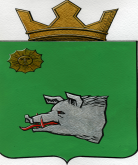 АДМИНИСТРАЦИЯ МАЙСКОГОСЕЛЬСКОГО ПОСЕЛЕНИЯКРАСНОКАМСКОГО МУНИЦИПАЛЬНОГО РАЙОНАПЕРМСКОГО КРАЯ ПОСТАНОВЛЕНИЕ20.02.2017											№ 23Об утверждении Порядка проведенияконкурсного отбора проектов инициативного бюджетирования  комиссией в Майском сельском поселении  В соответствии с Законом Пермского края  от 02 июня 2016г.  № 654-ПК «О реализации проектов инициативного бюджетирования в Пермском крае», постановлением Правительства Пермского края от 10 января 2017г. № 6-п «Об утверждении Порядка предоставления субсидий из бюджета Пермского края бюджетам муниципальных образований Пермского края на софинансирование  проектов инициативного бюджетирования в Пермском крае и Порядка проведения конкурсного отбора проектов инициативного бюджетирования краевой конкурсной комиссией инициативного бюджетирования», Уставом Майского сельского поселения, в целях активизации участия жителей  на территории Майского сельского поселения в осуществлении местного самоуправления и решении вопросов местного значения посредством реализации на территории поселения проектов инициативного бюджетирования, администрация Майского сельского поселенияПОСТАНОВЛЯЕТ: Утвердить Порядок проведения конкурсного отбора проектов инициативного бюджетирования  комиссией в Майском сельском поселении;Настоящее постановление подлежит опубликованию в информационном бюллетени администрации Майского сельского поселения «Майский вестник» и на официальном сайте администрации Майского сельского поселения http//:www.adm-maisk.ru./.Контроль за исполнением постановления оставляю за собой. Глава сельского поселения-глава администрацииМайского сельского поселения					      С.Г. КунафинаН.С. Колоколова., 92-578УТВЕРЖДЕНПостановлением администрацииМайского сельского поселения от 20.02.2017 № 23Порядок проведения конкурсного отбора проектов инициативного бюджетирования  комиссией  в Майском сельском поселенииОбщие положенияНастоящий Порядок устанавливает процедуру проведения конкурсного отбора проектов инициативного бюджетирования (далее – Проект, Конкурсный отбор) в Майском сельском поселении,  для дальнейшего включения в  заявку для участия в Конкурсном отборе Проектов инициативного бюджетирования на краевом уровне. Право на участие в Конкурсном отборе имеют Проекты, подготовленные жителями, индивидуальными предпринимателями, юридическими лицами, инициативными группами, общественными  организациями, осуществляющими свою деятельность на территории Майского сельского поселения (далее – Участники Конкурсного отбора).Проведение Конкурсного отбора осуществляется конкурсной комиссией инициативного бюджетирования Майского сельского поселения (далее – Комиссия). Организация и проведение конкурного отбораДля организации и проведения Конкурсного отбора администрация Майского сельского поселения (далее – Администрация):                             2.1.1. формирует состав Комиссии;2.1.2. определяет дату проведения Конкурсного отбора;2.1.3. не позднее февраля года предоставления субсидии готовит  извещение о проведении Конкурсного отбора и публикует соответствующее сообщение на официальном сайте администрации Майского сельского поселения Краснокамского  муниципального района в информационно-телекоммуникационной сети «Интернет» http//:www.adm-maisk.ru./.Конкурсный отбор Проектов на предоставление субсидий в 2018 году
и последующих годах объявляется на позднее сентября года, предшествующего году предоставления субсидии;2.1.4. обеспечивает прием, учет и хранение поступивших Проектов, 
а также документов и материалов к ним;2.1.5. осуществляет техническое обеспечение деятельности Комиссии;2.1.6. организует заседание Комиссии не позднее 30 рабочих дней со дня окончания приема заявок на участие в Конкурсном отборе;2.1.7. доводит до сведения участников Конкурсного отбора его результаты.         2.2. Для участия в Конкурсном отборе участники конкурсного отбора направляют в Администрацию в срок, указанный в извещении, следующие документы: - Проект по форме, согласно приложению 1 к настоящему Порядку;- протокол собрания жителей (инициативной группы) Майского сельского поселения и согласно приложению 2 к настоящему Порядку и реестр подписей;     - выписку из решения Совета депутатов Майского сельского поселения о бюджете сельского поселения, подтверждающую предусмотренные средства бюджета муниципального образования на реализацию проекта;- документы, подтверждающие обязательства по финансовому обеспечению проекта населением, при их участии, в виде гарантийных писем, подписанных представителем (-ми) инициативной группы; - документы, подтверждающие обязательства по финансовому обеспечению проекта индивидуальными предпринимателями, юридическими лицами, общественными организациями, за исключением денежных средств 
от предприятий и организаций муниципальной формы собственности при 
их участии, в виде гарантийных писем;- фотоматериалы о текущем состоянии объекта, где планируются проводиться работы в рамках проекта;- опись представленных документов.2.3. Представленный на Конкурсный отбор Проект должен соответствовать следующим требованиям:2.3.1. Проект ориентирован на решение  конкретной проблемы в рамках вопросов местного значения в пределах территории Майского сельского поселения  -  участника конкурсного отбора.2.3.2. Проект не содержит мероприятия, направленные на: выполнение землеустроительных работ, изготовление технических паспортов объектов, паспортов энергетического обследования объектов, схем тепло-, водоснабжения и водоотведения, разработку зон санитарной защиты скважин;2.3.3. Проект не направлен на капитальное строительство, строительство, реконструкцию и капитальный ремонт объектов, подлежащих проверке достоверности определения сметной стоимости в краевом государственном автономном учреждении «Управление государственной экспертизы Пермского края».2.4. Документы, указанные в пункте 2.2 настоящего Порядка, предоставляются на каждый Проект. 2.5. Участники Конкурсного отбора не менее чем за 5 дней до даты проведения Конкурсного отбора имеют право отозвать свой Проект и отказаться от участия в Конкурсном отборе, сообщив об этом в письменном виде организатору Конкурсного отбора.2.6. Представленный в Администрацию Проект для участия                                                    в Конкурсном отборе подлежит регистрации в журнале проектов под порядковым номером с указанием даты и точного времени его представления (часы и минуты). На копии описи представленных документов делается отметка о дате и времени представления Проекта для участия в Конкурсном отборе с указанием номера такой заявки.2.7. В случае если Проект представлен с нарушением требований, установленных пунктами 2.2, 2.3, 2.4 настоящего Порядка, Проект к участию в Конкурсном отборе не допускается, при этом Администрация направляет мотивированное уведомление в течение 10 рабочих дней после даты окончания приема Проектов и возвращает поданные Проекты и прилагаемые документы.2.8.  Проекты, представленные после окончания даты их приема, указанной в извещении о проведении Конкурсного отбора, не принимаются 
и возвращаются участникам Конкурсного отбора.Комиссия и порядок ее работыКомиссия является коллегиальным органом, созданным для проведения Конкурсного отбора Проектов на уровне Майского сельского поселения.Комиссия осуществляет следующие функции: - рассматривает, оценивает Проекты и документы участников Конкурсного отбора в соответствии с критериями оценки Проектов инициативного бюджетирования  согласно Постановлению Правительства Пермского края от 10 января 2017 года № 6-п «Об утверждении Порядка предоставления субсидий из бюджета Пермского края бюджетам муниципальных образований Пермского края на софинансирование проектов инициативного бюджетирования в Пермском крае и Порядка проведения конкурсного отбора проектов инициативного бюджетирования краевой конкурсной комиссией инициативного бюджетирования»;- проверяет соответствие Проектов требованиям, установленных настоящим Порядком;- формирует итоговую оценку Проектов, признанных соответствующими требованиям, установленным настоящим Порядком;- определяет перечень проектов - победителей Конкурсного отбора;- формирует совместно с отделом по внутренней политике, экспертами в случае привлечения последних, заявки для участия в Конкурсном отборе Проектов инициативного бюджетирования краевой комиссией.Комиссия вправе принимать решения, если 
на заседании присутствует более половины от утвержденного состава ее членов.При отсутствии председателя Комиссии на заседании принимает решение и подписывает протокол заместитель председателя Комиссии. Решение Комиссии о Проектах, прошедших Конкурсный отбор, принимается простым большинством голосов присутствующих на заседании лиц, входящих в состав Комиссии.В случае равенства голосов решающим является голос председательствующего на заседании Комиссии.Решения, принимаемые на заседании Комиссии, оформляются протоколом в течение 5 рабочих дней со дня заседания Комиссии, который подписывается всеми лицами, входящими в состав Комиссии, принявшими участие в голосовании.В протоколе указываются:3.7.1. лица, принявшие участие в заседании Комиссии;3.7.2. реестр участников Конкурсного отбора;3.7.3. информация об оценках Проектов  участников конкурсного отбора.3.8. В случае если по результатам оценки на одно призовое место претендуют несколько Проектов, набравших одинаковое количество баллов, преимущество имеет Проект, дата и время регистрации которого имеет более ранний срок.Приложение №1 к порядку проведения конкурсного отбора проектов инициативного бюджетирования комиссией Майского сельского поселенияПРОЕКТинициативного бюджетирования «________________________»наименование проектаПредставитель инициативной группы  _________/ ФИО                                                                                                               (подпись) Приложение №2 к порядку проведения конкурсного отбора проектов инициативного бюджетирования комиссией Майского сельского поселенияПРОТОКОЛ собрания жителей (инициативной группы)Дата проведения собрания: «____»___________20____г.Адрес проведения собрания: _______________________Время начала собрания: _____час._____минВремя окончания собрания: _____час._____минПовестка собрания:______________________________________________Ход собрания:___________________________________________________(описывается ход проведения собрания с указанием вопросов рассмотрения; выступающих лиц и сути их выступления по каждому вопросу; принятых решений по каждому вопросу; количества проголосовавших за, против, воздержавшихся)Итоги собрания и принятые решения:Председатель собрания: __________ (ФИО)                                                           подписьСекретарь собрания: _____________ (ФИО)                                     подписьПредставитель муниципального образования:  должность ___________ (ФИО)                                                                                                   подписьN п/пОбщая характеристика проекта инициативного бюджетированияОбщая характеристика проекта инициативного бюджетированияСведения12231Наименование проекта инициативного бюджетирования (далее - Проект)Наименование проекта инициативного бюджетирования (далее - Проект)1.2Место реализации проекта (адрес, населенный пункт, муниципальный район/ городской округ, городское/сельское поселение)Место реализации проекта (адрес, населенный пункт, муниципальный район/ городской округ, городское/сельское поселение)1.3Цель и задачи ПроектаЦель и задачи Проекта1.4Описание Проекта (описание проблемы и обоснование ее актуальности, описание мероприятий по реализации Проекта)Описание Проекта (описание проблемы и обоснование ее актуальности, описание мероприятий по реализации Проекта)1.5Ожидаемые результаты от Проекта Ожидаемые результаты от Проекта 1.6Группы населения, которые будут пользоваться результатами Проекта (при возможности определить  количество человек)Группы населения, которые будут пользоваться результатами Проекта (при возможности определить  количество человек)1.7Описание дальнейшего развития Проекта после завершения финансирования (использование, содержание и др.)Описание дальнейшего развития Проекта после завершения финансирования (использование, содержание и др.)1.8Продолжительность реализации ПроектаПродолжительность реализации Проекта1.9Сроки начала и окончания ПроектаСроки начала и окончания Проекта1.10Контакты лица (представителя инициативной группы), ответственного за Проект (номер телефона, адрес электронной почты)Контакты лица (представителя инициативной группы), ответственного за Проект (номер телефона, адрес электронной почты)Обоснование стоимости ПроектаОбоснование стоимости ПроектаОбоснование стоимости ПроектаОбоснование стоимости Проекта22Общая стоимость Проекта, в том числе:2.12.1средства краевого бюджета (не более 90%/50%)2.22.2средства местного бюджета (не менее 10%/50%), в том числе:2.2.12.2.1Денежные средства населения2.2.22.2.2Денежные средства бюджета Краснокамского муниципального района 2.3.32.3.3Денежные средства юридических лиц, индивидуальных предпринимателей, общественных организаций, за исключением денежных средств предприятий и организаций муниципальной формы собственности  33Не денежный вклад населения (трудовое участие, материалы и др.)п/пНаименованиеИтоги собрания и принятые решения1Количество граждан, присутствующих на собрании (чел) (подписные листы прилагаются)2Наименования проектов, которые обсуждались на собрании граждан3Наименование проекта, выбранного для реализации в рамках инициативного бюджетирования4Предполагаемая общая стоимость реализации выбранного проекта (руб.)5Сумма вклада населения на реализацию выбранного проекта (руб.)6Сумма вклада юридических лиц, индивидуальных предпринимателей, общественных организаций, за исключением поступлений от предприятий и организаций муниципальной формы собственности, (руб.)7Не денежный вклад населения в реализацию выбранного проекта (трудовое участие, материалы и др.)8Представитель инициативной группы (ФИО, тел, эл.адрес)9Состав инициативной группы (чел)